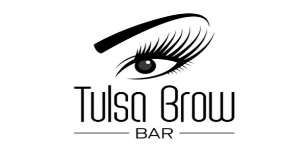 Permanent Eye Liner Care and InformationProper care following your procedure is important and required to achieve optimum results. Keep in mind that some intensity of color will be lost, and/or the color may heal unevenly. This is normal for some procedures, especially after the initial application. This is the reason for the follow up appointment, to fill in any light areas, to go a little darer or thicker if desired, and to adjust shape or color if needed. Please read and follow the directions provided.Wash your hands before touching any treated area.Cool packs (NOT frozen) may be used to help reduce swelling. Dampen paper towels or cotton pads with water and place in the fridge for 30 minutes… place on area 10 minutes on and 10 minutes off. Cooling the area is the most beneficial the first 24 hours. Sleeping slightly elevated may also help in the reduction of swelling.Blotting your procedure.  We have created a wound and all wounds weep body fluids (some will weep more and for a longer period than others). Blotting off these fluids and excess pigment is critical to a good result and optimum color retention. If these fluids are to remain on the tattooed area and accumulate, you will get heavier scabbing. Heavy scabbing can pull out the pigment which will result in light spots and unevenness of color. Dampen a paper towel with water and blot your new procedure every 15 minutes upon leaving Tulsa Brow Bar. Continue until weeping has subsided. Blot for the following three days 4-6 times throughout the day depending on amount of weeping. Make sure you are getting beyond the lashes and blotting skin. This can be a tender area to blot but it is important that you do. Washing your procedure. Use a mild cleanser on and around the procedure area like Cetaphil. Do not use any kind of exfoliates, or face washes with glycolic, lactic or AHA. Use a very light touch cleansing your procedure once or twice a day. Make sure you rinse off all cleanser leaving no residue and pat dry. Wait 15 minutes before applying ointment. NEVER put ointment on a wet or damp tattoo. SHOWERING- Do not take an exceptionally hot shower and keep bathroom doors open as to NOT cause a steam effect. Keep your face/procedure out of the water while you are showering. At the very end of your shower, wash your hair and rinse back AWAY from your face. Wash your face either avoiding the procedure area or over procedure area with a very light touch. Do not let the shower spray hit you directly in the face. Blot face dry once done.Ointment. ONLY USE THE HEALING BALM I PROVIDE FOR YOU… NOTHING ELSE!! No ointment for the first 48 hours, after which you apply a very light coat of ointment once in the AM and once in the PM for 3-5 days! Eyes are very sensitive to ointment so use sparingly. Try to keep the ointment contained to the eyeliner above and below the lashes, not in the eye itself. If you feel any discomfort IN the eye itself, this is not normal and you should immediately see an eye doctor and contact me as well. Although it is important to use ointment, using it excessively can starve the skin of air and can result in pigment loss during the healing period so please use sparingly, just enough to moisten. ALLERGIC REACTION IS EXTREMELY RARE BUT POSSIBLE. IF YOU NOTICE ANY BUMPS OR RASH OR THINK YOU MAY BE HAVING A REACTION… STOP USING OINTMENT IMMEDIATELY, CLEANSE AREA AND CALL ME.Absolutely NO pet grooming, gardening, dusting, or anything that causes dirt and dander for a minimum of 72 hours. Waiting a full 5 days is best. Wearing glasses outdoors is a good way to protect healing eye liner. NO EXERCISING FOR 10 DAYS.. NO EXCEPTIONS. DO NOT DO ANY ACTIVITY THAT CAUSES SWEAT IN THE AREA OF THE PROCEDURE OR YOUR FACE TO HEAT UP OR TURN RED! ABSOLUTELY NO LAKE ACTIVITIES. NO PHYSICAL ACTIVITY OUTDOORS PERIOD. KEEP IT PROTECTED AND CLEAN!!Absolutely NO topical makeup on the healing procedure for a minimum of 5 days. Topical makeup can be bacterial and your new procedure need adequate time to heal to avoid irritation and/or infection. You may apply your makeup around the new procedure area but avoid applying ON the healing areas. After any eyeliner procedure, please use NEW mascara. DO NOT USE an eye lash curler for 2 weeks as this instrument pulls the eyelashes and the tissue containing the eyeliner pigment that surrounds the lashes. You must allow the eyeliner to heal before stressing the tissue in this area. No contact lenses for 5 full days. No facials of any kind for 2 weeks!Some tenderness, puffiness, bruising, redness, and itching is quite normal for the healing process. DO NOT PICK, PEEL, OR SCRATCH the treated area as this could result in your color healing uneven, as well as the risk of scarring and infection.Lastly, relax! Don’t worry about a thing! It’s just a tattoo that will heal and lighten very nicely! Do exactly as advised and you will LOVE your results! :)Summary/Healing AgendaDay 1: You will have anywhere from slight to have swelling. This depends on the amount of histamines in each client’s body. You may have bruising. You may appear as if you’ve been crying or have allergies. The eyeliner will appear thicker and darker than what it will heal up to be. No contact lenses for 5 days. No visine.Day 2: The morning of day 2 is most likely when the swelling will peak. Plan to use your cool packs! The darker and thicker appearance lingers, and the area will feel tight and tender.Day 3-4: Less swelling. The eye tissue still feels tight and somewhat drawn. The peeling process begins. Start ointment on DAY 3. Some feeling of pinching and itching is quite normal, the ointment will help relieve this feeling. Day 5-7: Dark outer color continues to flake off and you will see a softer, thinner eye liner. Color may look grayish or ashy until the color clarifies. You can go back to wearing your contact lenses on day 5! IF YOU FEEL ITCHY IF FLAKY STILL AT DAY 5, CONTINUE WEARING OINTMENT FOR A FEW DAYS.Note: Wait 8 weeks before applying fake lashes or lash extensions as well as using Latisse or any kind of serums. Latisse and other like products have been documented to lighten the tattooed color on some occasions.Complications are rare but they do happen. Please follow all instructions I have given you. If you think you may have an infection, please contact your doctor and call me. 918-864-9227. Thank you for choosing me as your tattoo artist!Aimee FunderburkTulsa Brow Bar